Publicado en Madrid el 26/01/2021 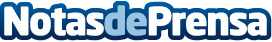 BITINKA desmiente la información publicada recientemente en medios sectorialesBitinka es una de las plataformas con la mayor variedad de pares Fiat, diversidad de herramientas avanzadas para intercambiar bitcoins, criptomonedas y tokens digitales del mundo, que posibilita la compraventa de criptomonedas con monedas locales de forma fácil, rápida y seguraDatos de contacto:En Ke Medio Broadcasting912792470Nota de prensa publicada en: https://www.notasdeprensa.es/bitinka-desmiente-la-informacion-publicada Categorias: Internacional Finanzas E-Commerce Software Ciberseguridad Recursos humanos http://www.notasdeprensa.es